Организация участия школы в онлайн-олимпиадах и дистанционных конкурсахДистанционные олимпиады и конкурсы во многом отличаются от обычных очных олимпиад для школьников. Участники Дистанционной олимпиады не собираются все в одном месте, им не запрещено пользоваться  дополнительными ресурсами, предлагаемые им задания не обязательно четко соответствуют материалу, пройденному на уроках. Главная задача Дистанционных олимпиад – показать школьнику, насколько глубок и обширен мир науки и знаний, сколько еще неизвестного и неизученного. Участник получает навыки поиска и анализа информации. Главный приз для него здесь – новые знания и навыки, осознание своих сильных и слабых мест. А главный приз для педагога, подготовившего участника – повышение мотивации у школьников к изучению своего предмета (по материалам Центра «Снейл»).В течение учебного года школа сотрудничала с:XI Международная Олимпиада по основам наук, сайт www.urfodu.ru«Мир конкурсов» от  "Уникум": www.unikru.ruМеждународные дистанционные олимпиады по 17 предметам, сайт videouroky.com/Сайт «Рыжий кот»: http://ginger-cat.ru/Учащиеся школы приняли участие в 9  проектах, приняло участие 112 ученика, была выполнена 462 конкурсных работ.Международные проекты.    В международных проектах приняло участие 112 учащийся, было выполнено 462 конкурсные работы:XI Международная Олимпиада по основам наук, 1 этап, сайт www.urfodu.ru,     организатор – Шаповалова Г.А. Приняло участие 70 учащихся, было выполнено 175 тестов. Результаты: 92 теста прошло во второй тур в Премьер Лигу, 24 – в Высшую Лигу.XI Международная Олимпиада по основам наук, 2 этап, сайт www.urfodu.ru,     организатор – Шаповалова Г.А. Приняло участие 43 учащихся, было выполнено 98 тестов. Победители:XI Международная Олимпиада по основам наук, финал, сайт www.urfodu.ru,     организатор – Шаповалова Г.А. Приняло участие 19 учащихся, было выполнено 40 тестов. Победители: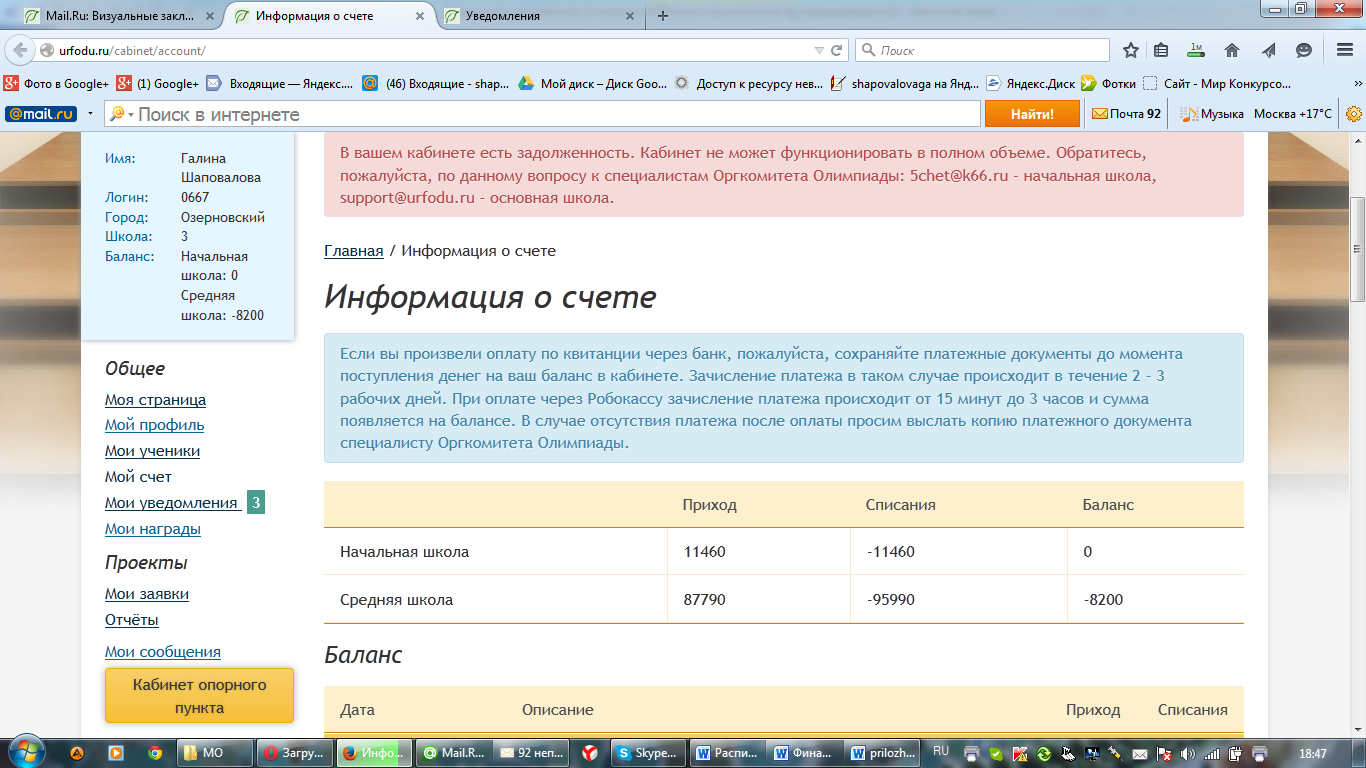 Международные дистанционные олимпиады по 17 предметам, сайт videouroky.com/ ,          организатор – Галайко Е.Ю.. Приняло участие 11 учащихся, было выполнено 22 теста. Результаты:Международные конкурсы по ИЗО и технологии, сайт http://videouroky.com/ ,                               организатор – Тимошенко Е.И.  Приняло участие 58 учащихся, было выполнено 59 теста. Победители:Всероссийские проекты.    Во всероссийских проектах приняло участие 33 учащийся, была выполнено 32 конкурсных работ:Всероссийский конкурс «Зимним холодом пахнуло на поля и на леса…», сайт Рыжий кот. Приняло участие 11 учащихся: 1 человек под рук. Журловой Т.Н., 4 человека под рук. Шаповаловой Г.А, 6 человек под рук. Подгорновой Е.В.:Уварова Елизавета - 2 кл. (рук. Журлова Т.Н) -  Диплом III степени.Губарь Семён, 3 кл. (рук. Подгорновой Е.В.) - Диплом III степени.Мартынова Наталья - 5 кл. (рук. ШаповаловаГ.А) - Диплом III степени.Комарова Ирина - 8б кл. (рук. Шаповалова Г.А) - Диплом III степени.Всероссийский конкурс «Новогодние чудеса», сайт Рыжий кот. Приняло участие 11учащихся: 2 человека под рук. Шаповаловой Г.А., 4 человека под рук. Тимошенко Е.И., 4 человека под рук. Журловой Т.Н., 1 человек под рук. Подгорновой Е.В.:Коваленко Егор - 2 кл. (рук. Журлова Т.Н) - Диплом II степени.Мяленко Алина- 2 кл. (рук. Журлова Т.Н) - Диплом III степени.Спичак Александр – 5а кл. (рук. Тимошенко Е.И) - Диплом III степени.Воробьев Максим – 5а кл. (рук. Тимошенко Е.И) - Диплом II степени.Костенко Алиса - 5б кл. (рук. Шаповалова Г.А) - Диплом III степени.Всероссийский конкурс  «Под рукой оживает бумага», сайт Рыжий кот.  Приняло участие 11 учащихся: 2 человека под рук. Тимошенко Е.И., 9 человек под рук. Голуб А.Г.:Бесхмельнцына Александра -  3 кл. (рук. Голуб А.Г.) -  Диплом III степени.Немова Яна - 3 кл. (рук. Голуб А.Г.) -  Диплом III степени.Григорьева Дарья - 2 кл. (рук. Голуб А.Г.) -  Диплом III степени.Мяленко Лина - 2 кл. (рук. Голуб А.Г.) -  Диплом II степени.Комарова Анна - 2 кл. (рук. Голуб А.Г.) -  Диплом III степени.Галкина Ксения - 4 кл. (рук. Тимошенко Е.И) -  Диплом III степени.Всероссийский марафон «Новогодний калейдоскоп» для учащихся 1-2 классов, сайт «Мир конкурсов» от  "Уникум": www.unikru.ru (отв. Шаповалова Г.А.) Приняло участие 17 учащихся 2-го класса (рук. Журлова Татьяна Николаевна). Победители: Комарова Анна – Диплом II степени.Конышева Юлия  – Диплом II степени.Мяленко Лина  – Диплом II степени.Семёнов Максим  – Диплом II степени.Круглик Полина  – Диплом III степени.Лазарев Денис  – Диплом III степени.Григорьева Дарья – Диплом III степени.  Симакова Екатерина  – Диплом III степени.Стрелец Максим – Диплом III степени.Татаров Богдан  – Диплом III степени.Уварова Елизавета  – Диплом III степени.Чумичева Светлана  – Диплом III степени.Педагог получила Благодарность, другие учащиеся получили Сертификаты.Всероссийский марафон «Новогодний калейдоскоп» для учащихся 3-4 классов, сайт «Мир конкурсов» от  "Уникум": www.unikru.ru (отв. Шаповалова Г.А.)  Приняли участие  13 учащихся:  6  из  3-го класса (рук. Подгорнова Елена Викторовна), 7 учащихся 4-го класса (рук. Шевчук Светлана Ивановна). Победители:Бесхмельницына Александра, 3 кл (рук. Подгорнова Е.В.) – Диплом I степени.Борискина Яна, 4 кл  (рук. Шевчук С.И.) – Диплом I степени.Рухляда Варвара, 3 кл  (рук. Подгорнова Е.В.) – Диплом II степени.Губарь Семен, 3 кл  (рук. Подгорнова Е.В.) – Диплом III степени.Евсик Дмитрий, 3 кл  (рук. Подгорнова Е.В.) – Диплом III степени.Андреев Роман, 4 кл (рук. Шевчук С.И.)  – Диплом III степени.Толстихина Валерия, 4 кл (рук. Шевчук С.И.) – Диплом III степени. 	Шарапова Дарина, 4 кл  (рук. Шевчук С.И.) – Диплом III степени.Педагог получила Благодарность, другие учащиеся получили Сертификаты.Краевые проекты:Краевой конкурс творческих проектов в области информационных технологий для детей и молодёжи «Наш XXI век». Приняли участие  4 учащихся 7-го класса, руководители –  Симонова Ольга Ивановна, Долотон Валерий Васильевич, Тимошенко Елена Ивановна:                                                                                                                                                                     Масюткина Александра Федьвереш Анна Васильев Аркадий Коваль Максим Учащиеся представили Видеомонтаж «Школьные новости». Итоги конкурса не известны.Благодарственные письма за результативное участие в дистанционных конкурсах получили учащиеся:Мяленко Лина, 2 классКомарова Анна, 2 классКруглик Полина, 2 классУварова Елизовета, 2 классБесхмельницына Александра, 3 классБарсамов Дмитрий, 4 классБорискина Яна, 4 классГалкина Ксения, 4 классБуянова Анастасия, 4 классТолстихина Валерия, 4 классЕсин Роман, 4 классШарапова Дарина, 4 классКорюкин Даниил, 4 классСтариков Егор, 5б класс  Костенко Алиса, 5б класс    Теплова Елизавета, 5б класс    Шульгин Дмитрий, 6 класс    Расходчиков Александр, 6 класс      Масюткина Александра, 7 классШевчук Дарья, 8а класс        Габов Григорий, 9а класс  Резниченко Ирина, 9б класс  Бочкарев Никита, 9б класс  Мельников Дмитрий, 9б класс  Коншин Андрей, 10 класс    Шушакова Ульяна, 10 класс  Поединок Жанна, 10 класс    Полякова Анна, 10 класс    Карнаухова Елизавета, 10 класс  Таракановская Елена, 11 класс Евтушенко Кристина, 11 класс  Ковальчук Полина, 11 класс   Барсамова Александра, 11 класс  Шаповалова Екатерина, 11 класс  Педагоги:Андросова Г.М.Высоцкая Г.В.Галайко Е.Ю.Голуб А.Г. Долотон Г.И.Журлова Т.ННазарова Г.А.Подгорнова Е.В Симонова О.И.Сорокина В.А.Сорокина Л.М.Тимошенко Е.И.  Черных Е.В.Шаповалова Г.А.Шевчук С.И.Яшина Е.В.Организаторы дистанционных конкурсов:Галайко Е.Ю.Тимошенко Е.И.  Яшина Е.В.Барсамова Н.Ю.Шаповалова Г.А.ПРОБЛЕМЫ. Дистанционные конкурсы платные. Организационные взносы оплачиваются учащимися неохотно.В марте – мае 2015 года в МАОУ Озерновская СОШ №3 была крайне малая скорость Интернета. Из-за этого участие в конкурсах многих школьников было невозможным.Система контент-фильтрации «Ростелекома» часто не давала зайти на сайты конкурсов. Из-за этого участие многих школьников было невозможным.ВЫВОДЫ. Продолжить разъяснительную работу среди учащихся. Участвуя в конкурсах разных уровней, появляется возможность пополнения портфолио учащихся и педагогов-кураторов. А победители поднимают престиж нашей школы. Учитывая отдалённость школы от районного и краевого центров, online-олимпиады и дистанционные конкурсы являются альтернативой.Необходимо продумать Интернет-политику в школе, выяснить способы повышения скорости Интернет.Согласно письма Минобрнауки Камчатского края  № 23.01/2136 «Об установке в образовательных организациях специальных средств контроля доступа к сайтам в сети Интернет» от 29.04.2015 необходимо установить «Сертификат Inside Systems для работы с https-сайтами» на подключенные к сети Интернет компьютеры. После этого поддерживать связь с КГАУ «Камчатский центр информатизации и оценки качества образования»: по предварительному заявлению будут разрешен вход на определённые сайты.КЛАСС / ФИОКЛАСС / ФИОКЛАСС / ФИОБаллРезультатВысшая лига5 класс5 класс5 класс5 класс5 класс5 классЛитератураЛитератураЛитератураЛитератураЛитератураЛитератураКазанов Николай  Симонова О.И.60 б. Диплом II степени.+МатематикаМатематикаМатематикаМатематикаМатематикаМатематикаТеплова Елизавета   Копылова Н.Н.42 б. Диплом III степени.ОбществознаниеОбществознаниеОбществознаниеСтариков Егор  Сорокина В.А.53 б. Диплом III степени.ПриродоведениеПриродоведениеПриродоведениеПриродоведениеПриродоведениеПриродоведениеКазанов Николай  Андросова Г.М.52 б. Диплом III степени.Петров Никита  Андросова Г.М.41 б. Диплом III степени.Стариков Егор  Андросова Г.М.51 б. Диплом III степени.Русский языкРусский языкРусский языкРусский языкРусский языкРусский языкКиндяков Кирилл  Симонова О.И.64 б. Диплом II степени.+Костенко Алиса  Черных Е.В.51 б. Диплом III степени.Орёл Дарья  Черных Е.В.49 б. Диплом III степени.Стариков Егор  Черных Е.В.39 б. Диплом III степени.Теплова Елизавета  Черных Е.В.48 б. Диплом III степени.Ткаченко Ольга  Черных Е.В.53 б. Диплом III степени.6 класс 6 класс 6 класс 6 класс 6 класс 6 класс Русский языкРусский языкРусский языкРусский языкРусский языкРусский языкГоргун Анна  Черных Е.В.55 б. Диплом III степени.Расходчиков Александр  Черных Е.В.48 б. Диплом III степени.Шульгин Дмитрий  Черных Е.В.50 б. Диплом III степени.7 класс 7 класс 7 класс 7 класс 7 класс 7 класс БиологияБиологияБиологияБиологияБиологияБиологияФурманова Анна  Андросова Г.М.43 б. Русский языкРусский языкРусский языкРусский языкРусский языкРусский языкБутина Алина   Симонова О.И.50 б. Диплом III степениГоршкова Мария  Симонова О.И.47 б. Диплом III степениМасюткина Александра  Симонова О.И.45 б. Диплом III степениЮрков Дмитрий  Симонова О.И.53 б. Диплом III степени8 класс 8 класс 8 класс 8 класс 8 класс 8 класс ОбществознаниеОбществознаниеОбществознаниеОбществознаниеОбществознаниеОбществознаниеСаренкова Елизавета  Высоцкая Г.В.51 б. Диплом III степениШевчук Дарья  Высоцкая Г.В.48 Диплом III степениРусский языкРусский языкРусский языкРусский языкРусский языкРусский языкШевчук Дарья  Барсамова Н.Ю.41Диплом III степени9 класс 9 класс 9 класс 9 класс 9 класс 9 класс Английский языкАнглийский языкАнглийский языкАнглийский языкАнглийский языкАнглийский языкРезниченко Ирина  Назарова Г.А.43 б. Диплом III степениБиологияБиологияБиологияБиологияБиологияБиологияАртемьев Артем  Яшина Е.В.46 б. Диплом III степениГабов Григорий  Яшина Е.В.45 б. Диплом III степениМельников Дмитрий  Яшина Е.В.43 б. Диплом III степениГеографияГеографияГеографияГеографияГеографияГеографияГабов Григорий  Андросова Г.М.70 б. Диплом II степени+ИнформатикаИнформатикаИнформатикаИнформатикаИнформатикаИнформатикаГабов Григорий  Галайко Е.Ю.42 б. Диплом III степениИсторияИсторияИсторияИсторияИсторияИсторияГабов Григорий  Высоцкая Г.В.66 б. Диплом II степени+Резниченко Ирина  Высоцкая Г.В.57 б. Диплом III степениЛитератураЛитератураЛитератураЛитератураЛитератураЛитератураГабов Григорий   Симонова О.И.57 б. Диплом III степениМатематикаМатематикаМатематикаМатематикаМатематикаМатематикаГабов Григорий  Галайко Е.Ю.46 б. Диплом III степениМельников Дмитрий   Галайко Е.Ю.45 б. Диплом III степениРезниченко Ирина   Галайко Е.Ю.58 б. Диплом III степениОбществознаниеОбществознаниеОбществознаниеОбществознаниеОбществознаниеОбществознаниеБочкарев Никита  Высоцкая Г.В.46 б. Диплом III степениГабов Григорий  Высоцкая Г.В.68 б. Диплом II степени+Резниченко Ирина  Высоцкая Г.В.63 б. Диплом II степени+Русский языкРусский языкРусский языкРусский языкРусский языкРусский языкБочкарев Никита  Симонова О.И.48Диплом III степениРезниченко Ирина  Симонова О.И.75 б. Диплом II степени+Точилко Арина  Симонова О.И.51 б.Диплом III степениГабов Григорий  Симонова О.И.47 б. Диплом III степени10 класс 10 класс 10 класс 10 класс 10 класс 10 класс ОбществознаниеОбществознаниеОбществознаниеКоншин Андрей Высоцкая Г.В.43 б. Диплом II степени+Полякова Анна   Высоцкая Г.В.46Диплом III степениШушакова Ульяна   Высоцкая Г.В.55 б. Диплом III степениРусский языкРусский языкРусский языкПолякова Анна  Черных Е.В.45Диплом III степени11 класс 11 класс 11 класс 11 класс 11 класс 11 класс Английский языкАнглийский языкТаракановская Елена  Долотон Г.И.84 б.Диплом I степени+БиологияБиологияБиологияБиологияБиологияБиологияДжикия Юрий  Яшина Е.В.62 б. Диплом II степени+Ковальчук Полина   Яшина Е.В.61 б. Диплом II степени+Немченко Юлия   Яшина Е.В.57 б. Диплом III степениНудная Полина  Яшина Е.В.61 б. Диплом II степени+Фурик Александр  Яшина Е.В.57 б. Диплом III степениИсторияИсторияИсторияИсторияИсторияИсторияЕвтушенко Кристина  Высоцкая Г.В.40 б. Диплом III степениЛитератураЛитератураЛитератураНудная Полина  Черных Е.В.60 б. Диплом II степени+ОбществознаниеОбществознаниеОбществознаниеБарсамова Александра  Барсамова Александра  Высоцкая Г.В.70 б. Диплом II степени+Евтушенко Кристина  Евтушенко Кристина  Высоцкая Г.В.64 б. Диплом II степени+Рудавка Екатерина  Рудавка Екатерина  Высоцкая Г.В.67 б. Диплом II степени+Таракановская Елена  Таракановская Елена  Высоцкая Г.В.73 б. Диплом II степени+Шаповалова Екатерина  Шаповалова Екатерина  Высоцкая Г.В.64 б. Диплом II степени+Русский языкРусский языкРусский языкБарсамова Александра  Черных Е.В.78 б. Диплом II степени+Евтушенко Кристина  Черных Е.В.80 б. Диплом I степени+Таракановская Елена  Черных Е.В.78 б. Диплом II степени+ХимияХимияХимияТаракановская Елена  Яшина Е.В.59 б. Диплом III степени5 класс 5 класс ЛигаЛигаБаллыКураторРезультаты  ИсторияИсторияШалаева Ксения  ПП42   Сорокина В.А.Диплом III степениОбществознаниеОбществознаниеСтариков Егор  ПП50   Сорокина В.А.Диплом III степениПриродоведениеПриродоведениеСтариков Егор  ПП41   Андросова Г.М.Диплом III степениРусский языкРусский языкКиндяков Кирилл  ВВ37   Симонова О.И.Диплом III степениОрёл Дарья   ПП33   Черных Е.В.Диплом участникаТкаченко Ольга  ПП47   Черных Е.В.Диплом III степени6 класс 6 класс Русский языкРусский языкКравченко Юлия   ПП15 б. Черных Е.В.Диплом участника8 класс 8 класс ОбществознаниеОбществознаниеСаренкова Елизавета   ПП49   ---Диплом III степениШевчук Дарья   ПП31   Высоцкая Г.В.Диплом участникаРусский языкРусский языкШевчук Дарья  ПП20   Барсамова Н.Ю.Диплом участника9 класс 9 класс Английский языкАнглийский языкРезниченко Ирина  ПП72   Назарова Г.А.Диплом II степениБиологияБиологияГабов Григорий  ПП44   Яшина Е.В.Диплом III степениМельников Дмитрий  ПП23    Яшина Е.В.Диплом участникаГеографияГеографияГабов Григорий  ВВ76   Андросова Г.М.Диплом II степениИнформатикаИнформатикаГабов Григорий  ПП22   Галайко Е.Ю.Диплом участникаИсторияИсторияГабов Григорий  ВВ47   Высоцкая Г.В.Диплом III степениРезниченко Ирина   ПП72   Высоцкая Г.В.Диплом II степениЛитератураЛитератураГабов Григорий   ПП60   Симонова О.И.Диплом II степениМатематикаМатематикаГабов Григорий  ПП41   Галайко Е.Ю.Диплом III степениРезниченко Ирина   ПП76   Галайко Е.Ю.Диплом II степениОбществознаниеОбществознаниеГабов Григорий  ВВ86   Высоцкая Г.В.Диплом I степениРусский языкРусский языкГабов Григорий  ПП35   Симонова О.И.Диплом участникаРезниченко Ирина   ВВ59   Симонова О.И.Диплом II степениТочилко Арина   ПП46   Симонова О.И.Диплом III степениХимияХимияГабов Григорий  ПП34   Яшина Е.В.Диплом участника11 класс 11 класс Английский языкАнглийский языкТаракановская Елена  ВВ82   Долотон Г.И.Диплом I степениБиологияБиологияДжикия Юрий  Джикия Юрий  В51   Яшина Е.В.Диплом III степениКовальчук Полина  Ковальчук Полина  В42   Яшина Е.В.Диплом III степениЯшина Е.В.Немченко Юлия  Немченко Юлия  П71   Яшина Е.В.Диплом II степениФурик Александр  Фурик Александр  П37   Яшина Е.В.Диплом участникаИсторияИсторияИсторияЕвтушенко Кристина   Евтушенко Кристина   П62   Высоцкая Г.В.Диплом II степениОбществознаниеОбществознаниеОбществознаниеБарсамова Александра   Барсамова Александра   В89   Высоцкая Г.В.Диплом I степениЕвтушенко Кристина   Евтушенко Кристина   В81   Высоцкая Г.В.Диплом I степениШаповалова Екатер   Шаповалова Екатер   В61   Высоцкая Г.В.Диплом II степениРусский языкРусский языкРусский языкБарсамова Александра  Барсамова Александра  В64   Черных Е.В.Диплом II степениЕвтушенко Кристина   Евтушенко Кристина   В69   Черных Е.В.Диплом II степениКовальчук Полина  Ковальчук Полина  П29   Черных Е.В.Диплом участникаТаракановская Елена  Таракановская Елена  В73   Черных Е.В.Диплом II степениШаповалова Екатер  Шаповалова Екатер  П47   Черных Е.В.Диплом III степениХимияХимияХимияТаракановская Елена  Таракановская Елена  П67   Яшина Е.В.Диплом II степениКласс / ФИОКласс / ФИОРезультатРезультат9 класс9 классИнформатикаИнформатикаБочкарев Никита  Галайко Е.Ю.Диплом II степениДиплом II степениМатематикаМатематикаБочкарев Никита  Галайко Е.Ю.Диплом III степениДиплом III степени10 класс 10 класс   Математика  МатематикаКарнаухова Елизавета  Галайко Е.Ю.Диплом II степениДиплом II степениПаршакова Ирина   Галайко Е.Ю.Диплом I степениДиплом I степениФедорченко Марина  Галайко Е.Ю.Диплом II степениДиплом II степениКоншин Андрей  Галайко Е.Ю.Диплом I степениДиплом I степениОбществознаниеОбществознаниеПоединок Жанна  Высоцкая Г.В.Диплом III степениДиплом III степениЛитератураЛитератураПолякова Анна  Черных Е.В.Диплом II степениДиплом II степениХимияХимияКарнаухова ЕлизаветаЯшина Е.В.Диплом III степениДиплом III степени11 класс 11 класс БиологияБиологияНудная Полина  Яшина Е.В.Диплом III степениИсторияИсторияЕвтушенко Кристина  Высоцкая Г.В.Диплом II степениБарсамова Александра  Высоцкая Г.В.Диплом I степениЛитератураЛитератураТаракановская Елена  Черных Е.В.Диплом III степениКласс / ФИОКласс / ФИОРезультатРезультат1 класс1 класс1 классЯ не художник, я только учусьЯ не художник, я только учусьСпирев НиколайСорокина Л.М.Диплом III степениТулинов ПавелСорокина Л.М.Диплом II степени 2 класс 2 класс 2 класс Я не художник, я только учусь Я не художник, я только учусьУварова ЕлизоветаЖурлова Т.НДиплом II степениГригорьева ДарьяЖурлова Т.НДиплом III степениМяленко ЛинаЖурлова Т.НДиплом II степениСеменов МаксимЖурлова Т.НДиплом II степениКомарова АннаЖурлова Т.НДиплом II степениЛазарев ДенисЖурлова Т.НДиплом II степениКонышева ЮлияЖурлова Т.НДиплом II степениСидорова АнастасияЖурлова Т.НДиплом II степениКруглик ПолинаЖурлова Т.НДиплом III степениВоропаев ДенисЖурлова Т.НДиплом II степениЧумичева ТатьянаЖурлова Т.НДиплом III степениТатаров БогданЖурлова Т.НДиплом II степени3 класс3 класс Вопросы от Мастера-Фломастера Вопросы от Мастера-ФломастераРухляда ВарвараПодгорнова Е.ВДиплом III степениДиплом III степениЕвсик ДмитрийПодгорнова Е.ВДиплом III степениДиплом III степениВопилина ЯнаПодгорнова Е.ВДиплом III степениДиплом III степениПеревалова ВикторияПодгорнова Е.ВДиплом III степениДиплом III степени4 класс 4 класс   Вопросы от Мастера-Фломастера  Вопросы от Мастера-ФломастераБарсамов ДмитрийТимошенко Е.И.  Диплом II степениДиплом II степениПляченко ЯнаТимошенко Е.И.  Диплом III степениДиплом III степениБорискина ЯнаТимошенко Е.И.  Диплом II степениДиплом II степениГалкина КсенияТимошенко Е.И.  Диплом II степениДиплом II степениБуянова АнастасияТимошенко Е.И.  Диплом II степениДиплом II степениТолстихина ВалерияТимошенко Е.И.  Диплом I степениДиплом I степениЕсин РоманТимошенко Е.И.  Диплом II степениДиплом II степениШарапова ДаринаТимошенко Е.И.  Диплом III степениДиплом III степениКорюкин ДаниилТимошенко Е.И.  Диплом III степениДиплом III степени5 - 7 класс  5 - 7 класс  Воробьев Максим  Тимошенко Е.И.  Диплом II степениРоменская Жанна  Тимошенко Е.И.  Диплом III степениБондарев Егор  Тимошенко Е.И.  Диплом I степениАнгрикова Александра  Тимошенко Е.И.  Диплом III степениЛевков Александр  Тимошенко Е.И.  Диплом III степениШульгин Дмитрий  Тимошенко Е.И.  Диплом I степениКостенко Алиса  Тимошенко Е.И.  Диплом III степениТеплова Елизовета  Тимошенко Е.И.  Диплом II степениРасходчиков Александр  Тимошенко Е.И.  Диплом I степениТкаченко Ольга  Тимошенко Е.И.  Диплом II степениХохлова Наталья  Тимошенко Е.И.  Диплом II степениБекаури Алина  Тимошенко Е.И.  Диплом II степениМасюткина Александра  Тимошенко Е.И.  Диплом I степени 7 класс 7 класс 7 класс   Мамина помощница   Мамина помощницаМасюткина АлександраШаповалова Г.АДиплом III степени